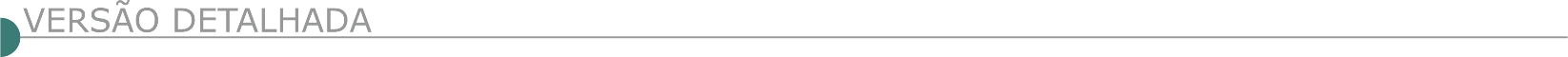 E.G.B#458422##501227/>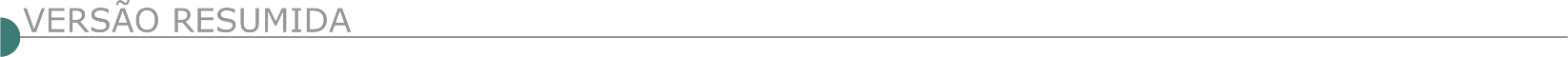  PREFEITURA MUNICIPAL DE ALFENAS - CONCORRÊNCIA N° 3/2020 PROCESSO Nº259/2020 Comunica aos interessados que fará realizar licitação na modalidade Concorrência n°003/2020, Processo nº259/2020, empreitada pelo Menor Preço Unitário. Objeto: Contratação de Empresa Especializada em Serviços de Engenharia para a Execução Indireta de Obras de Esgotamento Sanitário relativo ao Bairro Gaspar Lopes, à UNIFENAS e ao Parque Municipal de Alfenas, de acordo com projetos, Plano de Trabalho e planilhas de orçamentos elaborados pela COPASA/MG em anexo, em atendimento à sentença judicial proferida ao Processo nº 5001887-19.2018.8.13.0016 TJ-MG. O EDITAL deste certame na íntegra e seus ANEXOS estarão disponíveis para consulta no endereço eletrônico http://pregao.alfenas.mg.gov.br/, podendo ainda ser obtidas informações pelo e-mail: licitacoes.contratos@alfenas.mg.gov.br. Ou ainda no Setor de Licitação desta Prefeitura à Rua João Luiz Alves nº 181 - Centro Alfenas O Certame está agendado para 17/09/2020 às 13h no Setor de Licitações do Município de Alfenas. PREFEITURA MUNICIPAL DE ARAXÁ – MG - PREGÃO PRESENCIAL Nº 8.036/2020 PROCESSO 145. O Município de Araxá, torna público a contratação de empresa especializada em engenharia civil incluindo fornecimento de material e mão de obra para recuperação de erosão e recapeamento asfáltico na rua Wagner Fulgêncio no bairro Pão de Açúcar no Município de Araxá-MG. Abertura: 28/08/2020 às 14:00h. Edital disponível: 17/08/2020. Setor de Licitações: 0(34)3691-7022. PREFEITURA MUNICIPAL DE BURITIS - PREGÃO ELETRÔNICO Nº 1/2020 O Município de Buritis - MG, através do Pregoeiro titular, comunica aos interessados que fará realizar licitação na modalidade Pregão Presencial com objetivo de Aquisição de um Trator 0km 4x4, uma Grade Aradora e uma Carreta Agrícola, conforme termo de referência, com abertura prevista para o dia 28/08/2020, a partir das 9h, maiores informações site: www.buritis.mg.gov.br e www.portaldecompraspublicas.com.br. Tel.: (38) 3662-3437. Av. Bandeirantes, nº 723 - Bairro Centro. PREFEITURA MUNICIPAL DE CAMPO BELO-MG TOMADA DE PREÇOS Nº. 007/2020 EDITAL DE PUBLICAÇÃO - TOMADA DE PREÇOS Nº. 007/2020. Objeto: Contratação de empresa para prestação de serviços de engenharia com fornecimento de materiais e mão de obra para reforma na UBS São Sebastião no Município de Campo Belo - CONVÊNIO: SISMOB/ MINISTÉRIO DA SAÚDE - PROPOSTA Nº. 10582.0860001/20- 005. Abertura: 02/09/2020, às 13:00 horas. Mais informações: Rua Tiradentes, n.º 491, Centro. Tel.: (0**35) 3831-7914. E-mail: licitacao@campobelo.mg.gov.br. TOMADA DE PREÇOS Nº. 008/2020. Objeto: Contratação de empresa para prestação de serviços de engenharia com fornecimento de materiais e mão de obra para reforma na UBS São Francisco no Município de Campo Belo - CONVÊNIO: SISMOB/MINISTÉRIO DA SAÚDE - PROPOSTA Nº. 10582.0860001/20-009. Abertura: 02/09/2020, às 15:00 horas. Mais informações: Rua Tiradentes, n.º 491, Centro. Tel.: (0**35) 3831-7914. E-mail: licitacao@campobelo.mg.gov.br.  TOMADA DE PREÇOS Nº. 009/2020. Objeto: Contratação de empresa para prestação de serviços de engenharia com fornecimento de materiais e mão de obra para reforma na UBS São Benedito no Município de Campo Belo - CONVÊNIO: SISMOB/MINISTÉRIO DA SAÚDE - PROPOSTA Nº. 10582.0860001/20-004. Abertura: 03/09/2020, às 13:00 horas. Mais informações: Rua Tiradentes, n.º 491, Centro. Tel.: (0**35) 3831-7914. E-mail: licitacao@campobelo.mg.gov.br. TOMADA DE PREÇOS Nº. 010/2020. Objeto: Contratação de empresa para prestação de serviços de engenharia com fornecimento de materiais e mão de obra para reforma na UBS Cidade Montesa no Município de Campo Belo - CONVÊNIO: SISMOB/MINISTÉRIO DA SAÚDE - PROPOSTA Nº. 10582.0860001/20-006. Abertura: 03/09/2020, às 15:00 horas. Mais informações: Rua Tiradentes, n.º 491, Centro. Tel.: (0**35) 3831-7914. E-mail: licitacao@campobelo.mg.gov.br.  PREFEITURA MUNICIPAL DE CARLOS CHAGAS/MG - TOMADA DE PREÇO Nº 005/2020 O Município de Carlos Chagas/MG torna Público que estará realizando Processo Licitatório Nº 1572020, de acordo com a Lei nº 08.666/93, no seguinte teor: OBJETO: “Contratação de empresa especializada para execução de serviços de pavimentação poliédrica e assentamento de meios-fios pré-moldados, em ruas localizadas no Bairro Amin El’ Aouar, na Sede do Município”, e especificações do Anexo I do edital. A Visita Técnica será preferencialmente no dia 21/08/2020 com início previsto para às 09:00 às 11:00 horas e das 14:00 às 16:00 horas, ou previamente agendada na Secretaria Municipal de Obras e Serviços Públicos do dia 24/08/2020 a 03/09/2020, às 09:00 às 11:00 horas e das 14:00 às 16:00hs. O Edital estará disponível no saguão da Prefeitura Municipal, Av. Capitão João Pinto, 193 - Centro, a partir do dia 17/08/2020 ou pelo site: www.carloschagas.mg.gov.br, com Habilitação às 09:15h do dia 04/09/2020. Outros esclarecimentos pelo Tel.: (0xx33) 3624-1263 no horário de 07h00min às 11:00mim e das 13h às 17h.  PREFEITURA MUNICIPAL DE CONCEIÇÃO DO MATO DENTRO - TOMADA DE PREÇOS Nº 14/2020O Município de Conceição do Mato Dentro - MG torna público que realizará o Processo nº 159/2020 - Tomada de Preços nº 014/2020, cujo objeto é a contratação de empresa especializada em engenharia para execução de serviços de reforma de ampliação do Cine Teatro, no município de Conceição do Mato Dentro/MG, conforme especificações constantes na planilha, cronograma, memorial descritivo e projetos, anexos ao edital nº 159/2020. Dia da abertura: 09 de setembro de 2020, às 09h30min. Maiores informações pelo telefone (31)3868-2398 - Edital disponível no site oficial do Município - www.cmd.mg.gov.br.  PREFEITURA MUNICIPAL DE DOM JOAQUIM/MG P.P 24/2020Torna público que realizará processo licitatório sob n° 32/2020, na modalidade pregão presencial para registro de preços n° 24/2020, do tipo menor preço, que tem como objeto “Registro de Preços para eventual contratação de serviços de pavimentação e drenagem superficial com fornecimento de mão de obra e material para manutenção/recuperação de calçamento nas ruas do município, em atendimento à Secretaria Municipal de Obras e Serviços Urbanos”. A reunião acontecerá dia 28/08/2020 às 09:00 horas, na sede desta prefeitura. O edital poderá ser adquirido no site http://domjoaquim.mg.gov.br/home/licitacoes/pregoes/pregoes-2020/ ou solicitado pelo e-mail licitacao@domjoaquim.mg.gov.br. Informações pelo tel.: 31-3866-1212.  PREFEITURA MUNICIPAL DE FORMIGA - TOMADA DE PREÇOS Nº 14/2020 PROCESSO DE LICITAÇÃO Nº. 109/2020 - MOD. TOMADA DE PREÇO Nº 014/2020 REGIME DE EXECUÇÃO: Empreitada por preço Unitário - TIPO: Menor preço. Contratação de empresa especializada para executar obras de drenagem pluvial e pavimentação de ruas em asfalto (CBUQ) no Bairro Planalto, em área urbana do Município de Formiga, por meio de recursos da Secretaria Estadual de Infraestrutura e Mobilidade (SEINFRA). A entrega dos envelopes será até as 08:00 hs e a abertura às 08:10 min, dia 03/09/2020. Local: R. Barão de Piumhi 92-A, Diretoria de Compras Públicas, Formiga - MG. Informações: telefones (37) 3329-1843 / 3329-1844; e-mail: licitacao@formiga.mg.gov.br. Edital disponível no site: www.formiga.mg.gov.br.  PREFEITURA MUNICIPAL DE FRANCISCO SÁ - TOMADA DE PREÇOS Nº 10/2020 PROCEDIMENTO LICITATÓRIO Nº 068/2020 Contratação de empresa especializada em construção civil para executar obra de calçamento em bloquetes no bairro Juquinha Dias, município de Francisco Sá, Estado de Minas Gerais, Convênio nº 891632/2019 - MDR/CAIXA". Sessão às 09h00min. (nove horas) do dia 02 (dois) de setembro de 2020. Telefone: (38) 98816-0346. Site: www.franciscosa.mg.gov.br ou e-mail: licitacaofranciscosa2017@gmail.com. TOMADA DE PREÇOS Nº 11/2020 PROCEDIMENTO LICITATÓRIO Nº 069/2020 CONTRATAÇÃO de empresa especializada em construção civil para executar obra de calçamento em bloquetes no bairro Juquinha Dias, município de Francisco Sá, Estado de Minas Gerais, Convênio nº 895352/2019 - MDR/CAIXA". Sessão às 09h00min. (nove horas) do dia 03 (três) de setembro de 2020. Telefone: (38) 98816-0346. Site: www.franciscosa.mg.gov.br ou e-mail: licitacaofranciscosa2017@gmail.com.  PREFEITURA MUNICIPAL DE GUANHÃES - TOMADA DE PREÇOS N° 17/2020A Comissão Permanente de Licitação do Município de Guanhães/MG torna pública a retificação do edital referente à Tomada de Preços n° 017/2020 - Objeto: Contratação de empresa especializada em serviços de pavimentação de via em piso intertravado com bloco sextavado na Rua José Ribeiro dos Santos no Bairro Santa Tereza em Guanhães/MG, devido à exclusão do item 2.1 - Remoção de Blocos Sextavados (Bloquetes) da Planilha Orçamentária e alteração na descrição do prazo de obra explicitado no Cronograma Físico-Financeiro, de 6 (seis) para 3 (três) meses, ocasionando a alteração da Planilha Orçamentária e do Cronograma Físico-Financeiro. Fica também alterada a data da sessão de julgamento para o dia 01/09/2020 às 09:00h. O edital e anexos estão à disposição de interessados no Setor de Licitação, na sede da Prefeitura Municipal de Guanhães, localizada na Praça Néria Coelho Guimarães, nº 100, Centro, das 14:00 h às 18:00 h, no site: www.guanhaes.mg.gov.br, ou solicitado pelo e-mail: licitacoes@guanhaes.mg.gov.br. Maiores informações pelo telefone (33) 3421-1501. PREFEITURA MUNICIPAL DE GUARACIAMA - TOMADA DE PREÇOS Nº 10/2020 Torna público que se acha aberto Edital de Licitação na Modalidade Tomada de preços n. 010/2020 Processo Licitatório n. 066/2020, objetivando Contratação de empresa especializada para execução de Canteiro Central na entrada da Cidade de Guaraciama/MG, conforme convênio nº1491000561/2018/SEGOV/PADEM, com fornecimento de mão de obras e materiais. Data de realização: 01/09/2020 as 09:00 horas, na sala de licitação Avenida Maria José de Figueiredo, 307, Centro, Guaraciama/MG, Cep: 39397-000. Maiores informações e retirada de edital e seus anexos pelo e-mail: licitacaoguaraciama.mg@gmail.com ou na sede da Prefeitura de segunda a sexta feira de 08:00 as 12:00 horas e 13:00 as 17:00. PREFEITURA MUNICIPAL DE GUAXUPÉ - CONCORRÊNCIA PÚBLICA Nº 1/2020Município de Guaxupé - MG torna público a realização da CONCORRÊNCIA PÚBLICA 001/2020, Processo nº 178/2020, empreitada tipo MENOR PREÇO GLOBAL (em lote único para execução das duas etapas), destinada à seleção e contratação de empresa na área de engenharia e/ou arquitetura para execução das etapas 1 e 2 da obra de pavimentação de Estrada Vicinal da Santa Cruz da Prata/MG. Fontes de recursos: Primeira Etapa: Recursos próprios do Município de Guaxupé/MG. Segunda Etapa: Recursos provenientes do CONTRATO DE REPASSE Nº 1069.030-18/895113/2019 firmado entre o Ministério do Desenvolvimento Regional, representado pela Caixa Econômica Federal e o Município de Guaxupé/MG e também com recursos próprios do Município de Guaxupé/MG. O edital completo estará à disposição dos interessados na Secretaria Municipal de Administração da Prefeitura de Guaxupé, situada na Av. Conde Ribeiro do Valle, 113 - pavimento superior, Centro, Guaxupé/MG, fone (35) 3559-1021, a partir do dia 14 de agosto de 2020 e também no site www.guaxupe.mg.gov.br, onde o edital completo poderá ser baixado. Entrega dos envelopes, até o dia 16 de setembro de 2020, às 09:00 horas, abertura no mesmo dia as 09:00 horas na Sala de Reuniões da Secretaria Municipal de Administração da Prefeitura de Guaxupé, situada na Av. Conde Ribeiro do Valle, 113 - pavimento superior, centro, Guaxupé, Minas Gerais, devendo as empresas interessadas realizarem a caução no valor de 1%(um por cento) do valor do objeto desta Concorrência Pública 001/2020 para participação no certame. VISITA TÉCNICA: Deverá ser agendada na Secretaria Municipal de Obras e Desenvolvimento Urbano, endereço Rua Major Joaquim Pedro, 39 - Centro - Guaxupé/MG - fone (35) 3559-1090 para ser realizada entre os dias 17 de agosto a 15 de setembro de 2020, nos horários das 09:00 as 11:00 horas e das 14:00 as 16:00 horas. Maiores informações na Secretaria Municipal de Administração de Guaxupé e no site www.guaxupe.mg.gov.br.  PREFEITURA MUNICIPAL DE GUIMARÂNIA - AVISOS DE LICITAÇÃO PROCESSO LICITATÓRIO: 44/2020Registro de preços para eventual e futura contratação de empresas no ramo de serviços de máquina pesada, para prestação de serviços de horas/máquinas, visando atender o município de forma esporádica em suas demandas e necessidades conforme anexo I do edital. ABERTURA: 25/08/2020 às 09:00 horas. O edital e a proposta digital podem ser retirados no site do município no endereço: www.guimarania.mg.gov.br editais municipais, ou pessoalmente por qualquer interessado no setor de licitações na Rua Guimarães, nº 280. Informações: 34-3834-2000. PREFEITURA MUNICIPAL DE INGAÍ - TOMADA DE PREÇOS Nº 4/2020 PROCESSO LICITATÓRIO N.º 31/2020, AVISO DE TOMADA DE PREÇOS 04/2020Contratação de serviços de engenharia, com fornecimento de material e mão-de-obra, com o objetivo de executar obras Recapeamento asfáltico, incluindo a construção meio-fio com sarjeta extrusados, em diversas ruas do perímetro urbano de Ingaí/MG, conforme edital e seus anexos. Recursos de Emenda Parlamentar nº: 202039910005. Cadastro até o dia 31/08/2020 dás 11 às 17h. Os envelopes Proposta de Preços e Documentação, deverão ser entregues na Prefeitura até às 12:00 horas do dia 03/09/2020. A abertura dos envelopes se dará no dia 03/09/2020, às 14h. Critério de Julgamento: menor preço global. Esclarecimentos licitação@ingai.mg.gov.br ou (035) 3824-1144, das 11h às 17h. Edital disponível em www.ingai.mg.gov.br.  PREFEITURA MUNICIPAL DE JOÃO MONLEVADE - AVISO DE LICITAÇÃO - CONCORRÊNCIA 18/2020.O Município de João Monlevade torna pública a licitação na modalidade Concorrência18/2020. Objeto: CONTRATAÇÃO DE EMPRESA PARA EXECUÇÃO DE OBRAS DE MANUTENÇÃO DE VIAS PÚBLICAS JÁ EXISTENTES (DIVERSAS RUAS DO MUNICÍPIO), DE ACORDO COM DEMANDAS QUE SE APRESENTAREM. Data de abertura: 23/09/2020às 14:00 horas. Edital disponível no Setor de Licitações para cópia magnética e no site do município (www.pmjm.mg.gov.br). Mais informações: 31 3859-2525 (Setor de Licitações). CONCORRÊNCIA 17/2020.O Município de João Monlevade torna pública a licitação na modalidade Concorrência17/2020. Objeto: contratação de empresa para reestruturação de prédio público para instalação de Canil Municipal. Data de abertura: 22/09/2020 às 14:00 horas. Edital disponível no Setor de Licitações para cópia magnética e no site do município (www.pmjm.mg.gov.br). Mais informações: 31 3859-2525 (Setor de Licitações).  PREFEITURA MUNICIPAL DE LAGOA GRANDE – MG. PROCESSO LICITATÓRIO Nº: 096/2020 – TOMADA DE PREÇOS Nº: 016/2020Objeto: Contratação de empresa para execução de pavimentação asfáltica, em partes das Ruas Valdivina Maria Rodrigues, Dona Maria Arnaldo e Rua C, conforme convênio nº 1491001012/2020, celebrado entre a Secretaria de Estado de Governo e o Município de Lagoa Grande - MG, conforme projetos, cronograma físico-financeiro, memorial descritivo, e planilha quantitativa. Data da abertura: 02/09/2020 ás 08:30 horas. Maiores informações e o edital completo poderão ser obtidos com a presidente da CPL. Tel.: (034) 3816-2900 ou pelo e-mail: licitacao.lagoagrande@hotmail.com.  PREFEITURA MUNICIPAL DE LAMBARI - AVISO DE LICITAÇÃO PROC. Nº 103/20 - TP Nº 3/20 Obj: contratação de empresa para a construção de uma unidade Proinfância - tipo 2, na Rua Joaquim Leão, bairro Pitangueiras, conf. projeto padrão do Fundo Nacional de Desenvolvimento da Educação-FNDE, em atendimento ao Termo de Compromisso PAC2 Nº 15196. Entrega dos Envelopes: até 01/09/2020 às 13h15min. Visita técnica facultativa. Edital e informações: www.lambari.mg.gov.br, compraselicitacao@lambari.mg.gov.br ou 35-3271-6515. PREFEITURA MUNICIPAL DE LEME DO PRADO AVISO DE LICITAÇÃO TOMADA DE PREÇOS Nº 5/2020 Objeto: Contratação de empresa especializada para execução dos serviços de pavimentação asfáltica de vias públicas do município de Leme do Prado/MG Plano de Ação 0903-004137. Entrega dos envelopes: Até as 09:00 horas do dia 02 de setembro de 2020. Aos interessados, demais informações bem como edital completo estará à disposição na sede do município de Leme do Prado/MG, situada à av. são Geraldo, 259, bairro Gabriel pereira, link http://cidadesmg.com.br/portaltransparencia/ ou através dos telefones nº (33) 3764-8218 - (33) 3764-8000, em horário comercial.  PREFEITURA MUNICIPAL DE LIMA DUARTE AVISO DE LICITAÇÃO TOMADA DE PREÇOS Nº 13/2020 A Prefeitura Municipal de Lima Duarte torna público o processo licitatório na modalidade TOMADA DE PREÇOS Nº 13/2020, que acontecerá no dia 02/09/2020: A presente licitação tem por objeto a contratação de empresa para execução de melhorias em praça localizada na Avenida Centenário, conforme especificações e dados técnicos constantes em anexos do edital de licitação. Informações sobre o edital estão à disposição dos interessados no site http://www.limaduarte.mg.gov.br/, https://www.portaldecompraspublicas.com.br, com a CPL, na Praça Juscelino Kubitschek, 173 - em horário comercial ou pelo telefone (32) 3281.1282 e/ou pelo e-mail licitacao@limaduarte.mg.gov.br. A licitação será regida pela Leis Federal 8.666/93 e suas alterações posteriores, bem como por leis específicas relacionadas ao objeto desta licitação e demais condições fixadas neste edital. PREFEITURA MUNICIPAL DE MANGA - AVISO DE LICITAÇÃO TOMADA DE PREÇOS Nº 9/2020 Publicação de Edital - Processo Nº. 000044/2020 TOMADA DE PREÇOS Nº 000009/2020 O Município de Manga-MG torna público para conhecimento dos interessados, que realizará no dia 01/09/2020 09:00:00, em sua sede a Praça Coronel Bembem, nº. 1477, Centro, Manga-MG, licitação na modalidade de Tomada de Preços, do tipo menor preço global, para Contratação de empresa para pavimentação de vias públicas - Pavimentação asfáltica em CBUQ, em atendimento ao Convênio 1301000725/2020/SEINFRA, conforme especificações constantes do edital e seus anexos, cuja cópia poderá ser adquirida junto ao Departamento de Licitações e Contratos, no referido endereço, no horário de 08:30 às 11:30 horas, de segunda à sexta feira, sendo dia útil, podendo também ser solicitado através do e-mail: licitacaomanga@gmail.com, bem como disponível no www.manga.mg.gov.br.  PREFEITURA MUNICIPAL DE MATEUS LEME AVISO DE LICITAÇÃO TOMADA DE PREÇOS Nº 9/2020 A PREFEITURA MUNICIPAL DE MATEUS LEME/MG, por meio da sua Assessoria de Licitações e Contratos, torna público para o conhecimento dos interessados, que fará realizar licitação na modalidade Tomada De Preços Nº 009/2020, cujo objeto é a contratação de empresa de engenharia civil e/ou arquitetura p/ prestação de serviços com fornecimento de mão de obra e materiais para recapeamento na praça SÃO SEBASTIÃO, na rua FRANCISCO PEDRO DE OLIVEIRA e na rua NOSSA SENHORA DO ROSÁRIO, DISTRITO DE AZURITA, As Visitas Técnicas deverão ser agendadas conforme descrito no item 1.7.18.4 do edital. Caso a empresa interessada em participar do certame opte por não fazer a Visita Técnica deverá apresentar a declaração conforme Anexo X do edital. Os envelopes de Habilitação e Propostas deverão ser protocolados até o dia 31/08/2020 às 09:00 horas, no Setor de Protocolo da Prefeitura, situada a Rua Pereira Guimarães, 08 - Centro, Mateus Leme/MG. A abertura está prevista para o dia 31/08/2020, às 09:30 horas. Cópias do Edital, Planilhas e Projetos estarão disponíveis gratuitamente no site www.mateusleme.mg.gov.br. Outras informações pelo telefone (31) 3537-5805 - 3537- 5829. PREFEITURA MUNICIPAL DE MARTINHO CAMPOS/MG. AVISO DE LICITAÇÃO. PROCESSO LICITATÓRIO Nº 067/2020 TOMADA DE PREÇOS Nº 006/2020. Objeto: Contratação de empresa para execução da obra de pavimentação em calçamento de alvenaria poliédrica nas rua A e F no Distrito de Ibitira. Data da sessão: 04/09/2020 as 09: hs. O edital e seus anexos estão disponíveis no site: www.martinhocampos.mg.gov.br. Maiores informações: (37)3524-1273. PREFEITURA MUNICIPAL DE MEDINA/MG TOMADA DE PREÇOS Nº 004/2020 Rua sete de setembro, 22, centro - CNPJ: 18.414.607/0001-83 - Fone: (33) 3753-1721 - E-mail: licitacao@medina.mg.gov.br - Processo nº 060/2020 - Tomada de Preços nº 004/2020 - Objeto: Contratação de empresa para execução de pavimentação em bloquete sextavado em vias públicas do Distrito de General Dutra no município de Medina/MG, conforme Convênio nº 1491000973/2020, firmado através da Secretaria de Estado de Governo. Abertura dia 01/09/2020 às 8h00min. PREFEITURA MUNICIPAL DE MUNHOZ AVISO DE LICITAÇÃO. ENCONTRA-SE ABERTO O PROCESSO LICITATÓRIO N° 227/2020; CONCORRÊNCIA N° 007/2020 Objeto: Contratação de empresa para pavimentação asfáltica CBUQ, na estrada Munhoz - MG divisa SP, CONVÊNIO SIGCON N° 1491000941/2020, conforme projetos e planilhas detalhados, parte integrante deste edital. A abertura dos envelopes dar-se-á no dia 15/09/2020, às 10horas e 05 minutos. Visita técnica, não obrigatória, do dia 14/08/2020 ao dia 14/09/2020. O edital estará à disposição dos interessados de 2ª a 6ª feira, das 10h às 16h, na Praça José Teodoro Serafim, 400, Munhoz (MG). Tel. (35) 3466-1393 site: http://munhoz.mg.gov.br/ ou e-mail: compraslicitacoesmunhoz@gmail.com.  PREFEITURA MUNICIPAL DE PATIS/MG P. L. 073/20- TP 004/20Obj. Contratação de empresa especializada p/ execução de obra de pavimentação asfáltica em CBUQ. Entr. Env. Até às 07:50, do dia 03/09/2020. Inf. (38)3239-8131. Edital: www.patis.mg.gov.br.  PREFEITURA MUNICIPAL DE PERDÕES – TOMADA DE PREÇO Nº 18/2020A Prefeitura Municipal de Perdões-MG, faz saber a abertura de Licitação processo n.º 128/20, Tomada de Preço 18/2020, abertura em 02/09/2020 às 13:00 hs. – na Pça. 1.º de Junho, 103 – Perdões-MG, objeto: Contratação de empresa especializada em prestação de serviços de transporte de resíduos sólidos urbanos. Edital/Informações: (35)3864-7298, e-mail: licitacao@perdoes.mg.gov.br.  PREFEITURA MUNICIPAL DE PITANGUI REABERTURA TOMADA DE PREÇOS 001/2020 O MUNICÍPIO DE PITANGUI, inscrição no CNPJ 18.315.226/0001-47, por intermédio do Presidente da Comissão Permanente de Licitação e seus membros nomeados pela Portaria nº 137-A/2020, após as devidas alterações em seu escopo torna público a REABERTURA do Processo Administrativo Licitatório na Modalidade TOMADA DE PREÇOS 001/2020 - Tipo: Menor Preço Global – Valor Máximo de R$ 149.513,04 (Cento e quarenta e nove quinhentos e treze reais e quatro centavos) – nos termos da Lei Federais 8.666/1993, para a contratação de pessoa jurídica especializada para obras e serviços de engenharia para a Pavimentação Poliédrica de Vias na Comunidade Rural de Sacramento – Recursos da Secretaria de Estado de Governo - SEGOV. Os envelopes contendo a documentação e propostas deverão ser entregues até às 13:00 horas do dia 02/09/2020 na sala de licitações na sede da Prefeitura. Mais informações poderão ser obtidas na sede da Prefeitura Municipal de Pitangui, na Rua Padre Belchior, 51 – Centro. Telefone: (37) 99975-0291, ou pelo e-mail: licitação@pitangui.mg.gov.br ou pelo site: www.pitangui.mg.gov.br.  PREFEITURA MUNICIPAL DE ONÇA DE PITANGUI AVISO DE LICITAÇÃO TOMADA DE PREÇOS Nº 3/2020 PROCESSO LICITATÓRIO 45/2020Objeto: contratação de serviços de pavimentação de vias públicas no Município de Onça de Pitangui/MG - Contrato de Repasse n° 887515/2019/MDR/CAIXA - Processo n° 1066399-94/2019. Abertura: 04.09.2020 às 09h. Informações e edital: Setor de Licitações (R. Gustavo Capanema, 101, Centro, Onça de Pitangui/MG, CEP 35.655-000), Tel. 37 3273-1114, e-mail licitacao@oncadopitangui.mg.gov.br - site www.oncadopitangui.mg.gov.br.  PREFEITURA MUNICIPAL DE ORATÓRIOSAVISO DE LICITAÇÃO PROCESSO LICITATÓRIO Nº: 096/2020, TOMADA DE PREÇOS AUTUADA SOB O Nº: 008/2020. Através da CPL, nos termos Lei Federal nº. 8.666/93 e suas alterações, bem como demais condições fixadas neste edital, faz tornar público que irá realizar licitação, na forma presencial, no dia 31/08/2020. Sessão com início às 09:00 h – Objeto: CONTRATAÇÃO DE EMPRESA ESPECIALIZADA EM EXECUÇÃO DE OBRAS DE CALÇAMENTO E PAVIMENTAÇÃO DE VIAS URBANAS, nos critérios e condições contidas no Edital. O Edital poderá ser solicitado pelo e-mail: licitacao@oratorios.mg.gov.br ou ser retirado no site – www.oratorios.mg.gov.br. Informações: (31)3876-9195- 3876-9101, com a C.P.L. no horário de 13:00 as 16:00. PREFEITURA MUNICIPAL DE POUSO ALEGRE –MG - AVISO DE LICITAÇÃO CONCORRÊNCIA PÚBLICA Nº 5/2020 PROCESSO LICITATÓRIO Nº 143/2020 Objeto: "CONTRATAÇÃO DE EMPRESA PARA REALIZAR SERVIÇOS DE REQUALIFICAÇÃO VIÁRIA DA AVENIDA ANTÔNIO SCODELER". A sessão pública será realizada no dia 21 (vinte e um) de Setembro de 2020 as 09h00min, na Sala de Licitações, Localizada na Rua dos Carijós, n.º 45, Centro, Pouso Alegre/MG. Valor estimado da contratação é de R$ 5.999.282,48 (cinco milhões novecentos e noventa e nove mil duzentos e oitenta e dois reais e quarenta e oito centavos). O edital e seus anexos poderão ser consultados e obtidos gratuitamente em dias úteis e em horário comercial mediante a apresentação de PEN DRIVE, para cópia do arquivo, no site da prefeitura www.pousoalegre.mg.gov.br, na aba "Edital de Licitação" e no e-mail: editaispmpa@gmail.com. Mais informações: (35) 3449-4023. PREFEITURA MUNICIPAL DE QUARTEL GERAL/ MG – PROCESSO LICITATÓRIO Nº 83/2020 – TOMADA DE PREÇO: 04/2020. Torna público para conhecimento dos interessados a abertura do processo licitatório cujo objeto: Contratação de empresa para prestação de serviço com fornecimento de materiais para recapeamento asfáltico de via urbana, conforme Resolução Segov nº 753 de 05 de maio de 2020 e conforme anexos do edital, que fará realizar no dia 04/09/2020, às 08:00 horas. Informações (37) 3543-1216. PREFEITURA MUNICIPAL DE SANTANA DO RIACHO AVISO DE LICITAÇÃO TOMADA DE PREÇO Nº 6/2020Prefeitura Municipal de Santana do Riacho-MG - torna público: Processo licitatório - 077/PMSR/2020- Tomada de Preço 006/PMSR/2020 - Objeto: "Seleção e contratação de empresa especializada para execução de obra pavimentação de logradouros públicos (Ruas Intendente Amora e Belarmino Ferreira de Aguiar). Data da Abertura: 28/08/2020. Horário: 09:00horas. Maiores Informações: Tel.: 31 - 3718-6104 ou e-mail: licitacoes@santanadoriacho.mg.gov.br.  PREFEITURA MUNICIPAL DE SÃO GERALDO DA PIEDADE – MG PROCESSO LICITATÓRIO N°:018/2020 O Município de São Geraldo da Piedade/ MG, comunica através da CPL, que abrirá o Processo Licitatório N°:018/2020, na modalidade Tomada de Preços N°:006/2020, tipo menor preço por Item, cujo objeto é a contratação de empresa de engenharia para realização dos seguintes serviços: Item 01 - Pavimentação de bloquetes em vias públicas das Ruas Avenida João da Mata Farias, Beco João da Mata Farias, Beco do Campo, Rua Tarcísio Araújo, Rua Jairo, Rua D e Rua E; Item 02 – Execução de Recapeamento Asfáltico na Serra do Capoeirão. A abertura será dia 03/09/2020 às 10h00, na sede da Prefeitura. Os interessados poderão retirar o edital e obter informações na Prefeitura Municipal de São Geraldo da Piedade à Rua José de Oliveira Costa, 185 - centro, nos dias úteis no horário de 07h30min às 11h30min e das 13h00 às 17h00. Email: cplsaogeraldo2@gmail.com.  PREFEITURA MUNICIPAL DE SÃO TIAGO AVISO DE LICITAÇÃO CONCORRÊNCIA Nº 1/2020 O município de São Tiago torna público que fará realizar licitação por empreitada global (mão-de-obra e material) para contratação de empresa especializada para execução do remanescente da obra de um espaço educativo urbano - 12 salas, novo projeto FNDE, com recursos do FNDE, para atender a Secretaria Mun. de Educação. O recebimento dos envelopes será no dia 17/09/2020 às 13h30 com abertura da sessão às 14h00 do mesmo dia. Informações: (32) 3376-1086. O edital e seus anexos encontra-se à disposição no sítio: www.saotiago.mg.gov.br.  PREFEITURA MUNICIPAL DE TEÓFILO OTONI/MG AVISO DE LICITAÇÃO - TOMADA DE PREÇOS Nº 017/2020O município de Teófilo Otoni/MG torna pública a realização da Tomada de Preços n.º 017/2020, dia 01/09/2020, às 9h - Objeto: Contratação de empresa de engenharia para execução de obras de pavimentação asfáltica Pré Misturado a Frio – (PMF) em diversas ruas no Município de Teófilo Otoni/MG. Íntegra do edital e demais informações atinentes ao certame estarão à disposição dos interessados na sala da Divisão de Licitação, situada na Avenida Luiz Boali n.º 230, Centro, em dias úteis, no horário de 08h às 16h, no site: transparencia.teofilootoni.mg.gov.br ou pelo e-mail: licitacao@teofilootoni.mg.gov.br.  PREFEITURA MUNICIPAL DE VAZANTE/MG: AVISO DE LICITAÇÃO: TOMADA DE PREÇOS Nº 19/2020 – PROCESSO LICITATÓRIO Nº 181/2020 Objeto: Contratação de empresa de Pavimentação, com fornecimento de material, mão-de-obra especializada e equipamentos necessários para execução de serviços de Pavimentação Asfáltica Estrada Região Agua Quente. Protocolo dos envelopes: até as 13:00h do dia 02/09/2020, no setor de protocolo (recepção). Abertura e Julgamento: dia 02/09/2020 às 13h10min. Critério de julgamento: menor preço global. O edital na íntegra está disponível no site https://www.vazante.mg.gov.br/editais-e-licitacoes, podendo ser solicitado pelo e-mail: licitacao@vazante.mg.gov.br.  DNIT - SUPERINTENDÊNCIA REGIONAL EM GOIÁS E DISTRITO FEDERAL - AVISO DE LICITAÇÃO PREGÃO ELETRÔNICO Nº 295/2020 - UASG 393011 Nº PROCESSO: 50612001404202042Objeto: Contratação de empresa para Execução dos Serviços de Conservação e Manutenção da Rodovia Federal BR-364/GO, com vistas a execução de Plano de Trabalho e Orçamento - P.A.T.O. Trecho: DIV. MG/GO - DIV. GO/MT, Sub-trecho: ENTR. BR-359/GO-341(A) - DIV. GO/MT, Segmento: km 296,20 ao km 387,50, Extensão: 91,30 km. Total de Itens Licitados: 1. Edital: 17/08/2020 das 08h30 às 12h00 e das 13h30 às 17h00. Endereço: Av. 24 de Outubro, 311, Setor Dos Funcionários - Goiânia/GO ou www.comprasgovernamentais.gov.br/edital/393011-5-00295-2020. Entrega das Propostas: a partir de 17/08/2020 às 08h30 no site www.comprasnet.gov.br. Abertura das Propostas: 31/08/2020 às 09h00 no site www.comprasnet.gov.br. Informações Gerais: O Edital e demais informações poderão ser obtidos por meio dos sítios http://www1.dnit.gov.br/editais/consulta/editais2.asp e/ou www.comprasgovernamentais.gov.br.  DNIT - SUPERINTENDÊNCIA REGIONAL NO PIAUI - AVISO DE LICITAÇÃO PREGÃO ELETRÔNICO Nº 299/2020 - UASG 393022 Nº PROCESSO: 50618000538202096. Objeto: Contratação de empresa para EXECUÇÃO DOS SERVIÇOS DE ENGENHARIA PARA MANUTENÇÃO (CONSERVAÇÃO/RECUPERAÇÃO) NA RODOVIA BR-230/PI, com vistas a execução de Plano de Trabalho e Orçamento - P.A.T.O, Trecho: Div CE/PI - Div PI/MA (Floriano); Sub-trecho: Entr BR-316(B) (Gaturiano) - Div PI/MA (Floriano); Segmento: km 151,90 - km 310,50; Extensão: 158,60 km, sob a coordenação da SR/DNIT/PI, segundo as condições e especificações previstas no Termo de Referência. Total de Itens Licitados: 1. Edital: 17/08/2020 das 08h00 às 12h00 e das 14h00 às 17h59. Endereço: Av. João XXIII, 1316, Noivos - Teresina/PI ou www.comprasgovernamentais.gov.br/edital/393022-5-00299-2020. Entrega das Propostas: a partir de 17/08/2020 às 08h00 no site www.comprasnet.gov.br. Abertura das Propostas: 27/08/2020 às 10h00 no site www.comprasnet.gov.br. Informações Gerais: O Ed i t a l encontra-se disponível nos sites: www.dnit.gov.br e www.comprasgovernamentais.gov.br.  SECRETARIA DE ESTADO DE INFRAESTRUTURA - GOVERNO DO ESTADO DO MARANHÃO - AVISO DE LICITAÇÃO CONCORRÊNCIA Nº 3/2020 - CSL/SINFRA PROCESSO ADMINISTRATIVO Nº 98684/2020. A COMISSÃO SETORIAL DE LICITAÇÃO - CSL/SINFRA realizará às 08:30 horas do dia 17 de setembro de 2020, no seu Auditório, no Centro Administrativo do Estado do Maranhão, no Edifício Clodomir Millet - 1º Andar, na Avenida Jerônimo de Albuquerque, s/nº, Calhau, nesta Capital, licitação na modalidade Concorrência, do tipo Menor Preço, CONTRATAÇÃO DE EMPRESA ESPECIALIZADA PARA EXECUÇÃO DE SERVIÇOS DE MANUTENÇÃO (MELHORAMENTO EM TRECHOS CRÍTICOS E CONSERVAÇÃO) NA RODOVIA MA-006, TRECHO: 2A (BALSAS /BURITIRAMA) - 60 KM, de interesse da Secretaria de Estado de Infraestrutura - SINFRA, na forma da Lei nº. 8.666/1993. Este Edital está à disposição dos interessados no site http://www.sinfra.ma.gov.br/pregoes-online/ e seus anexos na Comissão Setorial de Licitação - CSL/SINFRA, em sua sede localizada no Centro Administrativo do Estado do Maranhão, no Edifício Clodomir Millet - 1º Andar, na Avenida Jerônimo de Albuquerque, s/nº, Calhau, São Luís - MA, de segunda a sexta-feira, no horário das 14:00 às 18:00 horas, onde poderão ser consultados e obtidos gratuitamente mediante a apresentação de mídia eletrônica (pen drive, cd, dvd ou outro). As empresas que adquirirem o Edital mediante "download" na página da SINFRA e tiverem interesse em participar desta licitação, deverão, obrigatoriamente, retirar os anexos do Edital no endereço e nas condições supracitadas, em virtude da existência de limite de carregamento de arquivos (UPLOAD). Esclarecimentos adicionais pelo telefone (98) 3218-8023 ou pelo e-mail licitação@sinfra.ma.gov.br. AVISO DE LICITAÇÃO CONCORRÊNCIA Nº 4/2020 - CSL/SINFRA PROCESSO ADMINISTRATIVO Nº 98688/2020A COMISSÃO SETORIAL DE LICITAÇÃO - CSL/SINFRA realizará às 08:30 horas do dia 17 de setembro de 2020, no seu Auditório, no Centro Administrativo do Estado do Maranhão, no Edifício Clodomir Millet - 1º Andar, na Avenida Jerônimo de Albuquerque, s/nº, Calhau, nesta Capital, licitação na modalidade Concorrência, do tipo Menor Preço, objetivando CONTRATAÇÃO DE EMPRESA ESPECIALIZADA PARA EXECUÇÃO DE SERVIÇOS DE MANUTENÇÃO (MELHORAMENTO EM TRECHOS CRÍTICOS E CONSERVAÇÃO) NA RODOVIA MA-006, TRECHO: 2B (: BURITIRANA/ESTACA 5.000) - 40 KM, de interesse da Secretaria de Estado de Infraestrutura - SINFRA, na forma da Lei nº. 8.666/1993. Este Edital está à disposição dos interessados no site http://www.sinfra.ma.gov.br/pregoes-online/ e seus anexos na Comissão Setorial de Licitação - CSL/SINFRA, em sua sede localizada no Centro Administrativo do Estado do Maranhão, no Edifício Clodomir Millet - 1º Andar, na Avenida Jerônimo de Albuquerque, s/nº, Calhau, São Luís - MA, de segunda a sexta-feira, no horário das 14:00 às 18:00 horas, onde poderão ser consultados e obtidos gratuitamente mediante a apresentação de mídia eletrônica (pen drive, cd, dvd ou outro). As empresas que adquirirem o Edital mediante "download" na página da SINFRA e tiverem interesse em participar desta licitação, deverão, obrigatoriamente, retirar os anexos do Edital no endereço e nas condições supracitadas, em virtude da existência de limite de carregamento de arquivos (UPLOAD). Esclarecimentos adicionais pelo telefone (98) 3218-8023 ou pelo E-mail licitação@sinfra.ma.gov.br. AVISO DE LICITAÇÃO CONCORRÊNCIA Nº 5/2020 - CSL/SINFRA PROCESSO ADMINISTRATIVO Nº 98693/2020A COMISSÃO SETORIAL DE LICITAÇÃO - CSL/SINFRA realizará às 14:30 horas do dia 17 de setembro de 2020, no seu Auditório, no Centro Administrativo do Estado do Maranhão, no Edifício Clodomir Millet - 1º Andar, na Avenida Jerônimo de Albuquerque, s/nº, Calhau, nesta Capital, licitação na modalidade Concorrência, do tipo Menor Preço, objetivando CONTRATAÇÃO DE EMPRESA ESPECIALIZADA PARA EXECUÇÃO DE SERVIÇOS DE MANUTENÇÃO (MELHORAMENTO EM TRECHOS CRÍTICOS E CONSERVAÇÃO) NA RODOVIA MA-006, TRECHO: 2C (ESTACA 5.000/ TASSO FRAGOSO)- 40KM, de interesse da Secretaria de Estado de Infraestrutura - SINFRA, na forma da Lei nº. 8.666/1993. Este Edital está à disposição dos interessados no site http://www.sinfra.ma.gov.br/pregoes-online/ e seus anexos na Comissão Setorial de Licitação - CSL/SINFRA, em sua sede localizada no Centro Administrativo do Estado do Maranhão, no Edifício Clodomir Millet - 1º Andar, na Avenida Jerônimo de Albuquerque, s/nº, Calhau, São Luís - MA, de segunda a sexta-feira, no horário das 14:00 às 18:00 horas, onde poderão ser consultados e obtidos gratuitamente mediante a apresentação de mídia eletrônica (pen drive, cd, dvd ou outro). As empresas que adquirirem o Edital mediante "download" na página da SINFRA e tiverem interesse em participar desta licitação, deverão, obrigatoriamente, retirar os anexos do Edital no endereço e nas condições supracitadas, em virtude da existência de limite de carregamento de arquivos (UPLOAD). Esclarecimentos adicionais pelo telefone (98) 3218-8023 ou pelo e-mail licitação@sinfra.ma.gov.br.  COMPANHIA DOCAS DO PARÁ AVISO DE LICITAÇÃO RDC ELETRÔNICO Nº 5/2020 - UASG 399005 Nº Processo: 2940/2019. Objeto: Obra de engenharia para a execução de infraestrutura para 02 (duas) balanças rodoviárias no porto de vila do conde, inclusive aquisição e instalação, de acordo com o termo de referência e demais condições estabelecidas no edital e seus anexos. Total de Itens Licitados: 1. Edital: 17/08/2020 das 08h00 às 12h00 e das 13h00 às 17h00. Endereço: Av. Presidente Vargas Nº 41 - Centro, Campina - Belém/PA ou www.comprasgovernamentais.gov.br/edital/399005-99-00005-2020. Entrega das Propostas: a partir de 17/08/2020 às 08h00 no site www.comprasnet.gov.br. Abertura das Propostas: 10/09/2020 às 09h00 no site www.comprasnet.gov.br. Informações Gerais: Edital gratuito. ESTADO DA BA - A PREFEITURA MUNICIPAL DE PAULO AFONSO TORNA PÚBLICO QUE REALIZARÁ CONCORRÊNCIA PÚBLICA N. 006/2020, DIA 17/09/2020ABERTURA: às 09:00h, no Auditório Edison Teixeira Barbosa, situado no Vila Militar, Paulo Afonso - BA, 48607-160. Objeto: Contratação de empresa especializada para prestação de serviços, referente construção de implantação de pavimentação em CBUQ, localizado entre o povoado Vila Matias ao Povoado do Tigre, Extensão = 6,00 KM, no Município de Paulo Afonso, Bahia. O Edital poderá ser adquirido na sede da Prefeitura, no Centro de Atendimento ao Cidadão - CAC, Valor R$ 10,00 (dez reais) ou gratuitamente no site da prefeitura no endereço eletrônico: www.pauloafonso.ba.gov.br.  ESTADO DO ES - PREFEITURA MUNICIPAL DE IBITIRAMA AVISO DE LICITAÇÃO CONCORRÊNCIA PÚBLICA Nº 1/2020 A Comissão Permanente de Licitação da Prefeitura Municipal de Ibitirama - ES, constituída pelo Decreto nº 012/2020, torna público para conhecimento dos interessados, que se fará realizar no dia 15 de setembro de 2020, às 09h:00min horas, CONCORRÊNCIA PÚBLICA 001/2020. LOCAL DE REALIZAÇÃO: Sede da Prefeitura Municipal de Ibitirama, localizada na Av. Anísio Ferreira da Silva, n° 56 - Centro. OBJETO: Contratação de Empresa especializada para execução de obra de Urbanização e Ampliação do Sistema de Esgoto do Distrito de Santa Marta, no Município de Ibitirama-ES, com fornecimento de material e mão-de-obra. Edital disponível para download, gratuitamente, em www.ibitirama.es.gov.br - FONTE DE RECURSO: Convênio SEDURB. TIPO: Menor Preço Global, no regime de empreitada por preço unitário. ESTADO DO RJ - PREFEITURA MUNICIPAL DE CASIMIRO DE ABREU - AVISO DE ALTERAÇÃO CONCORRÊNCIA Nº 1/2020O Município de Casimiro de Abreu torna público aos interessados, através do Presidente da Comissão, no uso de suas atribuições legais, conferidas pela Portaria 330/2020, que a data de abertura da sessão da CONCORRÊNCIA N.º 01/2020, cujo objeto é a Execução de serviços de coleta e transporte de resíduos sólidos domiciliares até a Estação de Transbordo, produzidos no Município de Casimiro de Abreu - RJ, anteriormente marcada para 08/09/2020, FICA REMARCADA PARA O DIA 17/09/2020 às 09h30min. O Edital com as alterações realizadas e seus anexos será publicado no site: http://www.casimirodeabreu.rj.gov.br e estará disponível na sala da Comissão de Licitação localizada no Prédio da Prefeitura Municipal de Casimiro de Abreu, situada na Rua Padre Anchieta, n.º 234, Segundo Piso - Centro - Casimiro de Abreu/RJ, no horário de 09h00min às 16h30min. ESTADO DE SP - PREFEITURA MUNICIPAL DE SANTO ANTÔNIO DE POSSE AVISO DE LICITAÇÃO CONCORRÊNCIA PÚBLICA Nº 1/2020 PROCESSO Nº 2891/2020 TIPO: Menor Valor Global - OBJETO: Contratação de empresa para finalização da execução da 1º fase do Pronto Socorro Avançado. LEGISLAÇÃO: Lei Federal nº 10.520/2.002, Decreto Municipal nº 2.465 de 05 de setembro de 2007. DATA E LOCAL PARA ENTREGA DOS ENVELOPES PROPOSTA DE PREÇOS e DOCUMENTOS DE HABILITAÇÃO: dia 16 de setembro de 2020 às 09:00 horas no Paço Municipal da Prefeitura de Santo Antônio de Posse, situado na Praça Chafia Chaib Baracat, nº 351, Vila Esperança em Santo Antônio de Posse - SP, CEP 13.830-000. EDITAL na íntegra: à disposição dos interessados na sede da Prefeitura, no endereço acima especificado, ou no endereço eletrônico site www.pmsaposse.sp.gov.br onde os interessados poderão retirá-lo.PREFEITURA MUNICIPAL DE TAMBAÚ - CONCORRÊNCIA PÚBLICA Nº 1/2020 A Prefeitura Municipal de Tambaú comunica aos interessados que se encontra aberta a CP n° 01/2020, com encerramento dia 16 / 09 / 2020, às 09h00min, junto à Seção de Licitações, na Praça Carlos Gomes, nº 40, Centro, Tambaú/SP, visando a Contratação de empresa para execução de recapeamento asfáltico sobre pavimento asfáltico nas ruas Balduino Biasoli, Ceará, militão Nogueira de Carvalho, Luís Otávio, Davi Rosa, Adauto Oliveira Lima, Vicente Morandim, Vicente Verre, Militão Corrêa Carvalho, da Maçonaria, Osmundo Sandoval, Othelo Gatto, Artur Tempesta, Tiradentes, Luis Bertoncini, Orlando Rochetti, Diaulas Parreira, Agostinho José da Cunha, no município de Tambaú/SP, sendo que a visita técnica aos locais das obras poderá ser feita pelas empresas interessadas no período compreendido entre às 08h00min do dia 17 / 08 / 2020 às 16h00min do dia 15 / 09 / 2020, mediante agendamento prévio com a repartição pública responsável, pelo telefone (19) 3673-9500 ramal 68. Maiores informações poderão ser obtidas no endereço supra, ou através do tel. (19) 3673-9500 ramal 35. O Edital poderá ser adquirido mediante o recolhimento de R$ 15,00 no endereço acima citado ou gratuitamente, através do site www.tambau.sp.gov.br.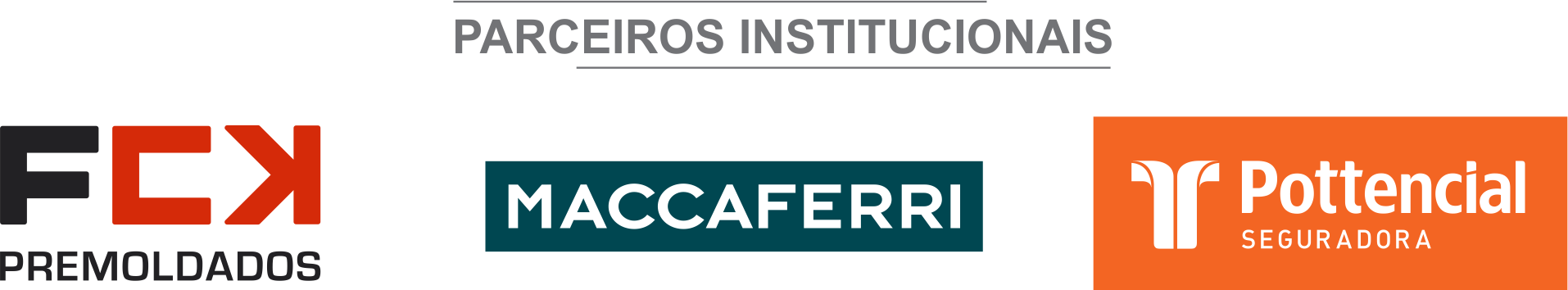 ÓRGÃO LICITANTE: COPASA-MG EDITAL: ADIAMENTO DE LICITAÇÃO Nº CPLI. 1120200047Endereço: Rua Carangola, 606, térreo, bairro Santo Antônio, Belo Horizonte/MG.Informações: Telefone: (31) 3250-1618/1619. Fax: (31) 3250-1670/1317. E-mail: cpli@copasa.com.br. Endereço: Rua Carangola, 606, térreo, bairro Santo Antônio, Belo Horizonte/MG.Informações: Telefone: (31) 3250-1618/1619. Fax: (31) 3250-1670/1317. E-mail: cpli@copasa.com.br. OBJETO: SELECIONAR, DENTRE AS PROPOSTAS APRESENTADAS, A PROPOSTA CONSIDERADA MAIS VANTAJOSA, DE ACORDO COM OS CRITÉRIOS ESTABELECIDOS NESTE EDITAL, VISANDO A EXECUÇÃO, COM FORNECIMENTO PARCIAL DE MATERIAIS, DAS OBRAS E SERVIÇOS COMPLEMENTARES DE IMPLANTAÇÃO DO SISTEMA DE ESGOTAMENTO SANITÁRIO DA BACIA DO CÓRREGO DO GARRAFA, NO MUNICÍPIO DE SANTANA DO PARAÍSO / MG.Motivo do adiamento: Adequação do Anexo I – Documentos de Habilitação, atestados.DATAS: Entrega: 09/09/2020, até às 08:30.Abertura: 09/09/2020, às 08:30.Prazo de execução: conforme edital.VALORESVALORESVALORESVALORESValor Estimado da ObraCapital Social Igual ou SuperiorGarantia de PropostaValor do EditalR$ 9.226.538,48R$ -R$ -R$ -CAPACIDADE TÉCNICA: a) Rede de esgoto com diâmetro igual ou superior a 200 mm;b) Estação de Tratamento de Esgoto ou de Água com capacidade igual ou superior a 20 l/s;CAPACIDADE TÉCNICA: a) Rede de esgoto com diâmetro igual ou superior a 200 mm;b) Estação de Tratamento de Esgoto ou de Água com capacidade igual ou superior a 20 l/s;CAPACIDADE TÉCNICA: a) Rede de esgoto com diâmetro igual ou superior a 200 mm;b) Estação de Tratamento de Esgoto ou de Água com capacidade igual ou superior a 20 l/s;CAPACIDADE TÉCNICA: a) Rede de esgoto com diâmetro igual ou superior a 200 mm;b) Estação de Tratamento de Esgoto ou de Água com capacidade igual ou superior a 20 l/s;CAPACIDADE OPERACIONAL: a) Rede de esgoto com diâmetro igual ou superior a 150 mm e com extensão igual ou superior a 5.800 m;b) Rede de esgoto com tubulação de PVC e/ou manilha cerâmica e/ou concreto e/ou ferro fundido, com diâmetro igual ou superior a 300 mm e com extensão igual ou superior a 700 m;c) Estação de Tratamento de Esgoto ou de Água com capacidade igual ou superior a 20 l/s;d) Estrutura de escoramento de vala por qualquer processo, com quantidade igual ou superior a 13.500 m²;CAPACIDADE OPERACIONAL: a) Rede de esgoto com diâmetro igual ou superior a 150 mm e com extensão igual ou superior a 5.800 m;b) Rede de esgoto com tubulação de PVC e/ou manilha cerâmica e/ou concreto e/ou ferro fundido, com diâmetro igual ou superior a 300 mm e com extensão igual ou superior a 700 m;c) Estação de Tratamento de Esgoto ou de Água com capacidade igual ou superior a 20 l/s;d) Estrutura de escoramento de vala por qualquer processo, com quantidade igual ou superior a 13.500 m²;CAPACIDADE OPERACIONAL: a) Rede de esgoto com diâmetro igual ou superior a 150 mm e com extensão igual ou superior a 5.800 m;b) Rede de esgoto com tubulação de PVC e/ou manilha cerâmica e/ou concreto e/ou ferro fundido, com diâmetro igual ou superior a 300 mm e com extensão igual ou superior a 700 m;c) Estação de Tratamento de Esgoto ou de Água com capacidade igual ou superior a 20 l/s;d) Estrutura de escoramento de vala por qualquer processo, com quantidade igual ou superior a 13.500 m²;CAPACIDADE OPERACIONAL: a) Rede de esgoto com diâmetro igual ou superior a 150 mm e com extensão igual ou superior a 5.800 m;b) Rede de esgoto com tubulação de PVC e/ou manilha cerâmica e/ou concreto e/ou ferro fundido, com diâmetro igual ou superior a 300 mm e com extensão igual ou superior a 700 m;c) Estação de Tratamento de Esgoto ou de Água com capacidade igual ou superior a 20 l/s;d) Estrutura de escoramento de vala por qualquer processo, com quantidade igual ou superior a 13.500 m²;ÍNDICES ECONÔMICOS: Conforme edital.ÍNDICES ECONÔMICOS: Conforme edital.ÍNDICES ECONÔMICOS: Conforme edital.ÍNDICES ECONÔMICOS: Conforme edital.OBSERVAÇÕES: - Consórcio: Conforme edital. Sr. Fabricio Fideles Rezende ou outro empregado da COPASA MG, do dia 28 de julho de 2020 ao dia 17 de agosto de 2020. O agendamento da visita poderá ser feito pelo e-mail: fabricio.rezende@copasa.com.br ou pelo telefone fixo (31) 3829-7524/3829-7554. A visita será realizada na Rua Tiradentes, nº 96, bairro Cidade Nobre, Ipatinga-MG. Clique aqui para obter informações do edital. OBSERVAÇÕES: - Consórcio: Conforme edital. Sr. Fabricio Fideles Rezende ou outro empregado da COPASA MG, do dia 28 de julho de 2020 ao dia 17 de agosto de 2020. O agendamento da visita poderá ser feito pelo e-mail: fabricio.rezende@copasa.com.br ou pelo telefone fixo (31) 3829-7524/3829-7554. A visita será realizada na Rua Tiradentes, nº 96, bairro Cidade Nobre, Ipatinga-MG. Clique aqui para obter informações do edital. OBSERVAÇÕES: - Consórcio: Conforme edital. Sr. Fabricio Fideles Rezende ou outro empregado da COPASA MG, do dia 28 de julho de 2020 ao dia 17 de agosto de 2020. O agendamento da visita poderá ser feito pelo e-mail: fabricio.rezende@copasa.com.br ou pelo telefone fixo (31) 3829-7524/3829-7554. A visita será realizada na Rua Tiradentes, nº 96, bairro Cidade Nobre, Ipatinga-MG. Clique aqui para obter informações do edital. OBSERVAÇÕES: - Consórcio: Conforme edital. Sr. Fabricio Fideles Rezende ou outro empregado da COPASA MG, do dia 28 de julho de 2020 ao dia 17 de agosto de 2020. O agendamento da visita poderá ser feito pelo e-mail: fabricio.rezende@copasa.com.br ou pelo telefone fixo (31) 3829-7524/3829-7554. A visita será realizada na Rua Tiradentes, nº 96, bairro Cidade Nobre, Ipatinga-MG. Clique aqui para obter informações do edital. ÓRGÃO LICITANTE: COPASA-MG EDITAL: LICITAÇÃO Nº CPLI. 1120200068Endereço: Rua Carangola, 606, térreo, bairro Santo Antônio, Belo Horizonte/MG.Informações: Telefone: (31) 3250-1618/1619. Fax: (31) 3250-1670/1317. E-mail: cpli@copasa.com.br. Endereço: Rua Carangola, 606, térreo, bairro Santo Antônio, Belo Horizonte/MG.Informações: Telefone: (31) 3250-1618/1619. Fax: (31) 3250-1670/1317. E-mail: cpli@copasa.com.br. OBJETO: SELECIONAR, DENTRE AS PROPOSTAS APRESENTADAS, A PROPOSTA CONSIDERADA MAIS VANTAJOSA, DE ACORDO COM OS CRITÉRIOS ESTABELECIDOS NESTE EDITAL, VISANDO A EXECUÇÃO, COM FORNECIMENTO PARCIAL DE MATERIAIS, DAS OBRAS E SERVIÇOS DE IMPLANTAÇÃO DA ESTAÇÃO ELEVATÓRIA DE ESGOTO IMPERIAL, NO MUNICÍPIO DE SANTA LUIZA / MG.DATAS: Entrega: 09/09/2020, até às 08:30.Abertura: 09/09/2020, às 08:30.Prazo de execução: 03 meses. VALORESVALORESVALORESVALORESValor Estimado da ObraCapital Social Igual ou SuperiorGarantia de PropostaValor do EditalR$ 228.351,45R$ -R$ -R$ -CAPACIDADE TÉCNICA: a) Rede de Esgoto com diâmetro igual ou superior a 150 mm;b) Estação Elevatória de Esgoto ou de Água com potência igual ou superior a 4 cv ou vazão igual ou superior a 2 l/s.CAPACIDADE TÉCNICA: a) Rede de Esgoto com diâmetro igual ou superior a 150 mm;b) Estação Elevatória de Esgoto ou de Água com potência igual ou superior a 4 cv ou vazão igual ou superior a 2 l/s.CAPACIDADE TÉCNICA: a) Rede de Esgoto com diâmetro igual ou superior a 150 mm;b) Estação Elevatória de Esgoto ou de Água com potência igual ou superior a 4 cv ou vazão igual ou superior a 2 l/s.CAPACIDADE TÉCNICA: a) Rede de Esgoto com diâmetro igual ou superior a 150 mm;b) Estação Elevatória de Esgoto ou de Água com potência igual ou superior a 4 cv ou vazão igual ou superior a 2 l/s.CAPACIDADE OPERACIONAL: a) Rede de Esgoto com diâmetro igual ou superior a 150 mm;b) Estação Elevatória de Esgoto ou de Água com potência igual ou superior a 4 cv ou vazão igual ou superior a 2 l/s.CAPACIDADE OPERACIONAL: a) Rede de Esgoto com diâmetro igual ou superior a 150 mm;b) Estação Elevatória de Esgoto ou de Água com potência igual ou superior a 4 cv ou vazão igual ou superior a 2 l/s.CAPACIDADE OPERACIONAL: a) Rede de Esgoto com diâmetro igual ou superior a 150 mm;b) Estação Elevatória de Esgoto ou de Água com potência igual ou superior a 4 cv ou vazão igual ou superior a 2 l/s.CAPACIDADE OPERACIONAL: a) Rede de Esgoto com diâmetro igual ou superior a 150 mm;b) Estação Elevatória de Esgoto ou de Água com potência igual ou superior a 4 cv ou vazão igual ou superior a 2 l/s.ÍNDICES ECONÔMICOS: conforme edital. ÍNDICES ECONÔMICOS: conforme edital. ÍNDICES ECONÔMICOS: conforme edital. ÍNDICES ECONÔMICOS: conforme edital. OBSERVAÇÕES: VISITA: Sr. Kenny Maurício Rosa ou outro empregado da COPASA MG, do dia 18 de agosto de 2020 ao dia 08 de setembro de 2020. O agendamento da visita poderá ser feito pelo e-mail: kenny.rosa@copasa.com.br ou pelo telefone (31) 997079385 / (31) 36496094. A visita será realizada a Rua Álvaro Teixeira da Costa, nr. 333 - Bairro Camelos – Cidade - Santa Luzia-MG. Clique aqui para obter informações do edital. OBSERVAÇÕES: VISITA: Sr. Kenny Maurício Rosa ou outro empregado da COPASA MG, do dia 18 de agosto de 2020 ao dia 08 de setembro de 2020. O agendamento da visita poderá ser feito pelo e-mail: kenny.rosa@copasa.com.br ou pelo telefone (31) 997079385 / (31) 36496094. A visita será realizada a Rua Álvaro Teixeira da Costa, nr. 333 - Bairro Camelos – Cidade - Santa Luzia-MG. Clique aqui para obter informações do edital. OBSERVAÇÕES: VISITA: Sr. Kenny Maurício Rosa ou outro empregado da COPASA MG, do dia 18 de agosto de 2020 ao dia 08 de setembro de 2020. O agendamento da visita poderá ser feito pelo e-mail: kenny.rosa@copasa.com.br ou pelo telefone (31) 997079385 / (31) 36496094. A visita será realizada a Rua Álvaro Teixeira da Costa, nr. 333 - Bairro Camelos – Cidade - Santa Luzia-MG. Clique aqui para obter informações do edital. OBSERVAÇÕES: VISITA: Sr. Kenny Maurício Rosa ou outro empregado da COPASA MG, do dia 18 de agosto de 2020 ao dia 08 de setembro de 2020. O agendamento da visita poderá ser feito pelo e-mail: kenny.rosa@copasa.com.br ou pelo telefone (31) 997079385 / (31) 36496094. A visita será realizada a Rua Álvaro Teixeira da Costa, nr. 333 - Bairro Camelos – Cidade - Santa Luzia-MG. Clique aqui para obter informações do edital. ÓRGÃO LICITANTE: COPASA-MG EDITAL: LICITAÇÃO Nº CPLI. 1120200069Endereço: Rua Carangola, 606, térreo, bairro Santo Antônio, Belo Horizonte/MG.Informações: Telefone: (31) 3250-1618/1619. Fax: (31) 3250-1670/1317. E-mail: cpli@copasa.com.br. Endereço: Rua Carangola, 606, térreo, bairro Santo Antônio, Belo Horizonte/MG.Informações: Telefone: (31) 3250-1618/1619. Fax: (31) 3250-1670/1317. E-mail: cpli@copasa.com.br. OBJETO: SELECIONAR, DENTRE AS PROPOSTAS APRESENTADAS, A PROPOSTA CONSIDERADA MAIS VANTAJOSA, DE ACORDO COM OS CRITÉRIOS ESTABELECIDOS NESTE EDITAL, VISANDO A EXECUÇÃO, COM FORNECIMENTO PARCIAL DE MATERIAIS, DAS OBRAS E SERVIÇOS DE AMPLIAÇÃO E MELHORIAS DO SISTEMA DE ESGOTAMENTO SANITÁRIO DA CIDADE DE CONQUISTA / MG.DATAS: Entrega: 10/09/2020, até às 08:30.Abertura: 10/09/2020, às 08:30.Prazo de execução: 07 meses. VALORESVALORESVALORESVALORESValor Estimado da ObraCapital Social Igual ou SuperiorGarantia de PropostaValor do EditalR$ 1.436.081,82R$ -R$ -R$ -CAPACIDADE TÉCNICA: a) Rede de Esgoto com diâmetro igual ou superior a 150 mm,b) Construção e/ou implantação e/ou ampliação e/ou melhorias de Estação de Tratamento de Esgoto ou de água,c) Contenção de Gabião. CAPACIDADE TÉCNICA: a) Rede de Esgoto com diâmetro igual ou superior a 150 mm,b) Construção e/ou implantação e/ou ampliação e/ou melhorias de Estação de Tratamento de Esgoto ou de água,c) Contenção de Gabião. CAPACIDADE TÉCNICA: a) Rede de Esgoto com diâmetro igual ou superior a 150 mm,b) Construção e/ou implantação e/ou ampliação e/ou melhorias de Estação de Tratamento de Esgoto ou de água,c) Contenção de Gabião. CAPACIDADE TÉCNICA: a) Rede de Esgoto com diâmetro igual ou superior a 150 mm,b) Construção e/ou implantação e/ou ampliação e/ou melhorias de Estação de Tratamento de Esgoto ou de água,c) Contenção de Gabião. CAPACIDADE OPERACIONAL: a) Rede de Esgoto com diâmetro igual ou superior a 150 mm,b) Construção e/ou implantação e/ou ampliação e/ou melhorias de Estação de Tratamento de Esgoto ou de água,c) Contenção de Gabião.CAPACIDADE OPERACIONAL: a) Rede de Esgoto com diâmetro igual ou superior a 150 mm,b) Construção e/ou implantação e/ou ampliação e/ou melhorias de Estação de Tratamento de Esgoto ou de água,c) Contenção de Gabião.CAPACIDADE OPERACIONAL: a) Rede de Esgoto com diâmetro igual ou superior a 150 mm,b) Construção e/ou implantação e/ou ampliação e/ou melhorias de Estação de Tratamento de Esgoto ou de água,c) Contenção de Gabião.CAPACIDADE OPERACIONAL: a) Rede de Esgoto com diâmetro igual ou superior a 150 mm,b) Construção e/ou implantação e/ou ampliação e/ou melhorias de Estação de Tratamento de Esgoto ou de água,c) Contenção de Gabião.ÍNDICES ECONÔMICOS: conforme edital. ÍNDICES ECONÔMICOS: conforme edital. ÍNDICES ECONÔMICOS: conforme edital. ÍNDICES ECONÔMICOS: conforme edital. OBSERVAÇÕES: VISITA: Sra. Carla Caixeta Alves Rosa ou outro empregado da COPASA MG, do dia 18 de agosto de 2020 ao dia 09 de setembro de 2020. O agendamento da visita poderá ser feito pelo e-mail: Carla.alves@copasa.com.br ou pelo telefone (34) 3669.8072 (34) 99917 1561. A visita será realizada na Avenida José Mendonça, nr. 1575, cidade de Conquista / MG. Clique aqui para obter informações do edital. OBSERVAÇÕES: VISITA: Sra. Carla Caixeta Alves Rosa ou outro empregado da COPASA MG, do dia 18 de agosto de 2020 ao dia 09 de setembro de 2020. O agendamento da visita poderá ser feito pelo e-mail: Carla.alves@copasa.com.br ou pelo telefone (34) 3669.8072 (34) 99917 1561. A visita será realizada na Avenida José Mendonça, nr. 1575, cidade de Conquista / MG. Clique aqui para obter informações do edital. OBSERVAÇÕES: VISITA: Sra. Carla Caixeta Alves Rosa ou outro empregado da COPASA MG, do dia 18 de agosto de 2020 ao dia 09 de setembro de 2020. O agendamento da visita poderá ser feito pelo e-mail: Carla.alves@copasa.com.br ou pelo telefone (34) 3669.8072 (34) 99917 1561. A visita será realizada na Avenida José Mendonça, nr. 1575, cidade de Conquista / MG. Clique aqui para obter informações do edital. OBSERVAÇÕES: VISITA: Sra. Carla Caixeta Alves Rosa ou outro empregado da COPASA MG, do dia 18 de agosto de 2020 ao dia 09 de setembro de 2020. O agendamento da visita poderá ser feito pelo e-mail: Carla.alves@copasa.com.br ou pelo telefone (34) 3669.8072 (34) 99917 1561. A visita será realizada na Avenida José Mendonça, nr. 1575, cidade de Conquista / MG. Clique aqui para obter informações do edital. ÓRGÃO LICITANTE: EMPRESA BAIANA DE ÁGUAS E SANEAMENTO S.A. - EMBASA - SECRETARIA DE INFRAESTRUTURA HÍDRICA E SANEAMENTO ÓRGÃO LICITANTE: EMPRESA BAIANA DE ÁGUAS E SANEAMENTO S.A. - EMBASA - SECRETARIA DE INFRAESTRUTURA HÍDRICA E SANEAMENTO EDITAL: AVISO DA LICITAÇÃO Nº 123/20Endereço: 4th - Atenue, 420 - Centro Administrativo da Bahia, Salvador - BA, 41745-002Edifício Sede da EMBASA - Centro Administrativo da Bahia. Informações complementares através dos Telefones: (71) 3372-4764/4756 ou pelo e-mail: plc.esclarecimentos@embasa.ba.gov.br. Endereço: 4th - Atenue, 420 - Centro Administrativo da Bahia, Salvador - BA, 41745-002Edifício Sede da EMBASA - Centro Administrativo da Bahia. Informações complementares através dos Telefones: (71) 3372-4764/4756 ou pelo e-mail: plc.esclarecimentos@embasa.ba.gov.br. Endereço: 4th - Atenue, 420 - Centro Administrativo da Bahia, Salvador - BA, 41745-002Edifício Sede da EMBASA - Centro Administrativo da Bahia. Informações complementares através dos Telefones: (71) 3372-4764/4756 ou pelo e-mail: plc.esclarecimentos@embasa.ba.gov.br. Objeto: EXECUÇÃO DAS OBRAS DE INTERLIGAÇÃO DO RESERVATÓRIO DA ESTAÇÃO DE TRATAMENTO DE ÁGUA DE SAÚDE PERTENCENTE AO SIAA JACOBINA.DATAS: Entrega: 11/09/2020 às 09:00.Abertura: 11/09/2020 às 09:00.DATAS: Entrega: 11/09/2020 às 09:00.Abertura: 11/09/2020 às 09:00.OBSERVAÇÕES: Recursos Financeiros: PROPRIOS. O Edital e seus anexos encontram-se disponíveis para download no site http://www.licitacoes-e.com.br/. (Licitação BB nº: 830321). O cadastro da proposta deverá ser feito no site http://www.licitacoes-e.com.br/, antes da abertura da sessão pública. Informações através do e-mail: mailto: plc.esclarecimentos@embasa.ba.gov.br ou por telefone: (71) 3372-4756/4764. OBSERVAÇÕES: Recursos Financeiros: PROPRIOS. O Edital e seus anexos encontram-se disponíveis para download no site http://www.licitacoes-e.com.br/. (Licitação BB nº: 830321). O cadastro da proposta deverá ser feito no site http://www.licitacoes-e.com.br/, antes da abertura da sessão pública. Informações através do e-mail: mailto: plc.esclarecimentos@embasa.ba.gov.br ou por telefone: (71) 3372-4756/4764. OBSERVAÇÕES: Recursos Financeiros: PROPRIOS. O Edital e seus anexos encontram-se disponíveis para download no site http://www.licitacoes-e.com.br/. (Licitação BB nº: 830321). O cadastro da proposta deverá ser feito no site http://www.licitacoes-e.com.br/, antes da abertura da sessão pública. Informações através do e-mail: mailto: plc.esclarecimentos@embasa.ba.gov.br ou por telefone: (71) 3372-4756/4764. 